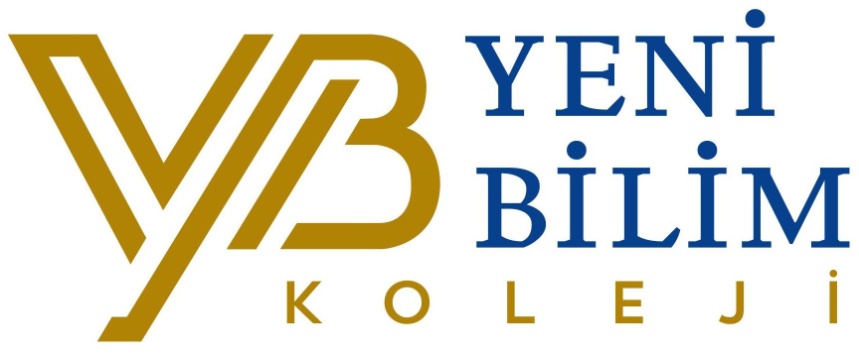 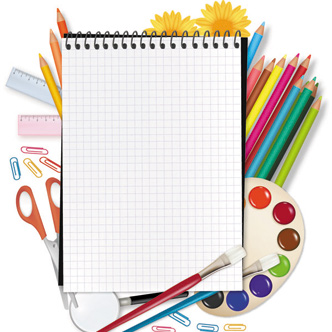   2018-2019 KASIM AYI BÜLTENİ  RAINBOW CLASS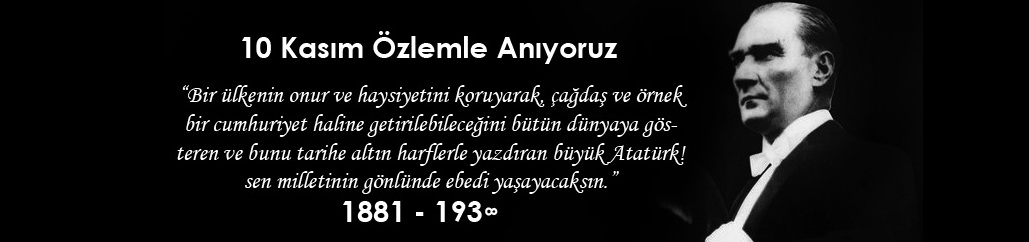 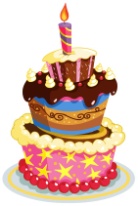 BU AY DOĞANLARAhmet Burak BOZKUŞTalebiniz doğrultusunda öğrencilerimizin doğum günleri,15.20-15.50 saatleri arasında kutlanabilir.AYIN YILDIZ ÖĞRENCİLERİ VE PAYLAŞIM GÜNÜ1.Yunus Emre YILMAZ - 2.Cenk KAYA3.Melih Tolga IRMAK – 4.Ayşegül KÜÇÜKÇAKIR Not: Aynı zamanda bu öğrenciler o hafta Çarşamba günü “Paylaşım Günü” için evde yapılmış (kek, poğaça, börek vb.) veya marketten alınmış(kuru yemiş, meyve, sebze, süt vb.) sağlıklı ve faydalı bir yiyecek getirir.COCO KİME MİSAFİR?1.Ahmet Burak BOZKUŞ-2.Sarp ERDÜMEN-3.Yaren KİMENÇE- 4.Toprak Ali ERİKLİCOSTUME PARTY 20 Kasım Salı günü Halloween konseptli kostüm partisi yapıyoruz. Sen de istediğin bir parti kostümünü giy ve bize katıl   UNUTMAYINIZ!!!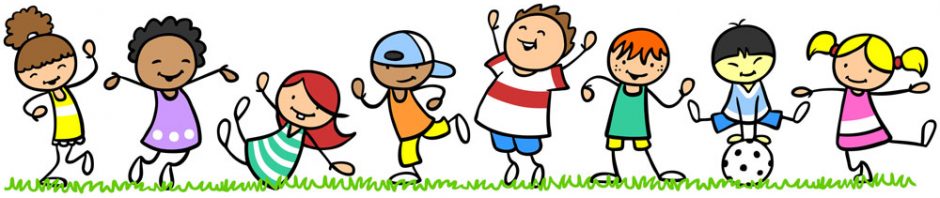 BEDEN EĞİTİMİ*Basit kurallı eğitsel oyunlar*Top ve şapka vurma*Kültür fizik esneklik çalışmasıMÜZİK*Ritmik çalışmalar *Enstrümanları tanıma *Atatürk şarkıları*Nefes çalışmaları GÖRSEL SANATLAR*10 Kasımla ilgili grup çalışması ve bireysel çalışma*Ana ve ara renklerle ilgili kolaj çalışması*Meyvelerin özellikleri ile ilgili etkinlik*Üfleme tekniği çalışmalarıDRAMA*Duyguları tanıma ve duygu yönetimi*Çömel kurtul oyunu*Duyguların ifadesi-masallar üzerine çalışmalar*Arı oyunuSATRANÇ*Taşların hareketleri *Taşların puanları*Satrançla ilgili EBA basit oyun videoları 